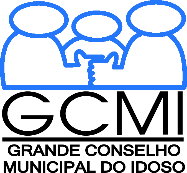 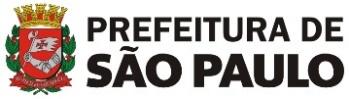 O Grande Conselho Municipal do Idoso (GCMI), NO USO DE SUAS ATRIBUIÇÕES QUE LHE SÃO CONFERIDAS PELA LEI MUNICIPAL Nº 11.242/09/1992, com a disposição do seu REGIMENTO INTERNO, transcreve abaixo reunião de Assembleia Geral, realizada na terça-feira, dia 10 de maio de 2022, com início às 14h00 – COM A PRESENÇA DOS MEMBROS TITULARES: Aparecida de Souza Lima - Cida Portela (Presidente em Exercício); José Carlos Cuccio (2° Secretário), Maria Enaura Vilela Barricelli (Vogal), além dos demais convidados do GCMI.---------------------------------------------Ata nº 12 – Ano de 2022Na terça-feira, dia 10 de maio, das 14h às 16h, foi realizada reunião de Assembleia Geral do GCMI, com quórum suficiente e de forma virtual, através da Plataforma Google Meet, em decorrência da pandemia do coronavírus.ABERTURA	Aparecida de Souza Lima, Presidente em exercício, iniciou a reunião, enquanto presidente em exercício, lembrando que a Cida Souza está de licença, saudou a todos, agradecendo a presença. Observou que em função das necessidades constatadas na cidade, o GCMI priorizou o tema sobre o FMID - fundo municipal do idoso que será conduzido em duas Assembleias, nesta o lançamento do novo edital e na próxima o posicionamento sobre os editais e projetos em curso. Lembrou a todos a condição de assinarem a lista de presença.Passou a palavra para a Maria Enaura Vilela Barricelli, que cumprimentou a todos e passou a mediar a reunião de acordo com a pauta enviada previamente.APRESENTAÇÃOI - Fundo Municipal do Idoso (FMID) - Diretrizes para o novo Edital 2022O tema foi abordado em duas etapas: primeiro um nivelamento sobre o processo do edital, conduzido pelo Coordenador de Políticas para Pessoa Idosa da SMDHC e presidente do COAT - Conselho de Orientação e Administração Técnica de São Paulo.Neste primeiro momento, o Sr. Renato Cintra, Coordenador de Políticas para Pessoa Idosa da SMDHC e presidente do COAT - Conselho de Orientação e Administração Técnica de São Paulo, e evidenciou a importância da participação social, por meio da sociedade civil organizada, como um importante ator deste contexto que vai oferecer as diretrizes para elaboração do novo certame vinculado ao Fundo Municipal do Idoso. Apresentou o edital anterior como forma de subsidiar a formulação das novas diretivas. Relatou que nesta ocasião, foram estabelecidos 04 eixos norteadores fundamentos pelo conceito de Envelhecimento Ativo da Organização Mundial de Saúde - OMS: Educação, Proteção, Saúde e Participação. Expôs em maiores detalhes as etapas deste processo, por fim, abrindo espaço para o debate do tema.Na segunda etapa, a apresentação foi conduzida pelos conselheiros do GCMI eleitos para o COAT. Observado que o COAT é composto por 8 conselheiros titulares e 8 suplentes, empossados pela portaria municipal 1477, de 11 de novembro de 2021, sendo 4 indicados pelas Secretarias Municipais (Assistência, Direitos Humanos e Cidadania, Fazenda e Saúde) e 4 eleitos pelo GCMI (Titulares: Ana Rosa Garcia da Costa (Sul), Ana Santos Souza Ruiz (Leste), Maria Enaura Vilela Barricelli (Oeste) e Nadir Francisco do Amaral (Centro); Suplentes: Antônio Santos Almeida (Leste), José Cassiano de Oliveira (Sul), Maria Rosa Lopes Lázaro (Norte) e Wanderley Vendramini Carvalho (Norte).Os conselheiros Nadir (Centro) e Ana Rosa (Sul) compartilharam as sugestões para Requisitos, Eixos e Diretrizes propostos pelas Comissões do GCMI, observando que ainda seriam submetidos ao Colegiado em 12.05 para deliberação e encaminhamento ao COAT.Foi apresentada a proposta, formulário e link para que os interessados pudessem registrar eventuais sugestões, ainda que num prazo curtíssimo, de forma a não se ter impactada a meta de publicação do edital até outubro de 2022, ressaltando-se os esforços de todos, a a partir do nivelamento realizado pelo Renato Cintra para o próprio Conselho em 26.04.2022.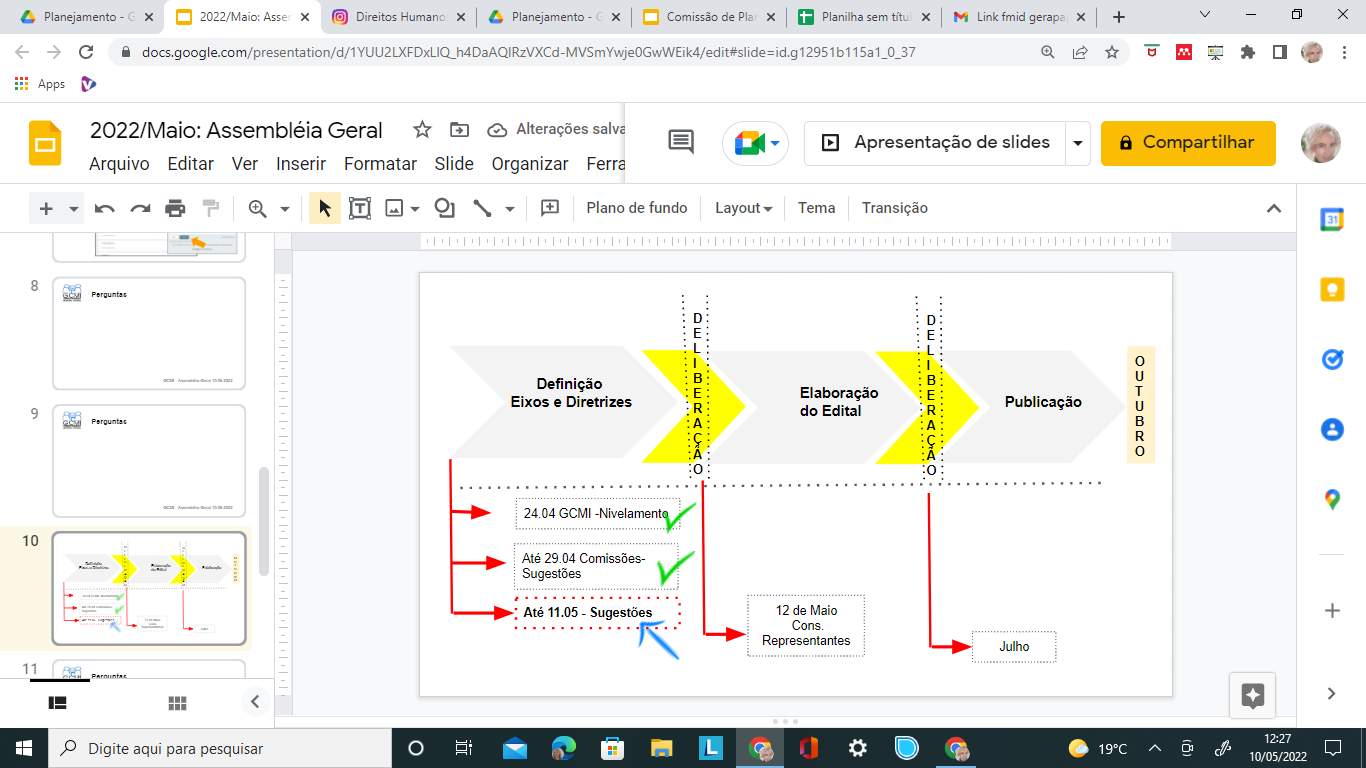 Ante aos questionamentos sobre uma possível prorrogação do prazo, observou-se que seriam submetidos ao Colegiado, tendo-se, no entanto, a preocupação de haver tempo hábil para as etapas cruciais para a publicação - definição do edital e elaboração.Passou-se então para as perguntas e respostas.INTERVENÇÕES E PERGUNTASMaria do Carmo Guido / Conselheira da Região Oeste parabenizou o trabalho das comissões e apresentou proposta a ser elaborada no formulário apresentado, questionando a linha de educação financeira, apresentando números indicando o grande número de pessoas idosas em vulnerabilidade reforçando a necessidade de destino de projetos voltados a esta população e sugerindo o estabelecimento de uma linha emergencial para o contexto. José Carlos Cuccio / Conselheiro da Região Leste apresentou sua preocupação pessoal com a área da saúde, a necessidade de implantação de semáforos sonoros da cidade, a necessidade de adequação e implantação de banheiros públicos para a atender pessoas fragilizadas por questões de saúde e que utilizam-se de fraldas e a necessidade de uma elaboração de políticas que visem a equalizar os valores de aluguel aos idosos que não tem condições financeiras para arcarem com esses custos hoje em dia. Cristiane Ramos indaga se será necessário que a instituição já atue na temática para pleitear projetos no FMID.Antonio Moura/ Forúm do Idoso de Vila Sonia pergunta se o edital vai contemplar oficineiro para grupos formais e informais da terceira.Hamilton Bazzoli / Conselho de Saúde e CAPS de Cidade Ademar parabeniza e acentua a presença e 80 pessoas da idosa e questiona se há alguma menção aos cuidados da saúde mental nas diretrizes apresentadas e discutidas nesta ocasião.Marilda Tormenta pergunta o que será feito para pessoas que têm comorbidade e necessitam de transporte com frequência para realizar seus tratamentos para além da concessão de isenção de tarifa nos transportes públicos nesta especificidade e agradece a chance de pensar com todos o contexto da pessoa idosa na cidade.Dimitri Auad aponta ao conselheiro Nadir a ausência do item no contexto da participação de ampliar o empoderamento de participação social de todos os conselhos gestores e acredita que este item deve estar incluindo e apresenta a sugestão. Destaca que a questão da vulnerabilidade na saúde, considerada frágil e semi-frágil está insuficiente em razão da baixa aplicação da AMPI (Avaliação Multifuncional da Pessoa Idosa). Aponta que nas metas apresentadas pela saúde do município a percentagem de avaliação dessas pessoas idosas será muito baixa. Complementa sua fala destacando a necessidade de complemento de renda para as pessoas em vulnerabilidade para a equiparação com o salário mínimo estadual e, por fim, apresenta a necessidade de uma política nacional de recuperação do salário mínimo, indicando que esta foi abandonada nos últimos anos pelo Governo Federal.Ariovaldo Guello pergunta quais tipos de organizações governamentais poderiam participar desses pleitos. Observa que o prazo é muito curto para a participação da população no preenchimento do instrumento para sugestões apresentado na reunião. Questiona se tiveram apresentação de projetos que cobriam todos os eixos. Indica que na Lei de criação do GCMI apresenta a possibilidade de participação de não conselheiros nas Comissões de Trabalho.Renato Cintra começa a responder as questões indicando a importância da regra de não aplicação de aportes do fundo em projetos de políticas continuadas, como uma proteção para que os governos não deixem de utilizar seu orçamento e passem a se utilizar exclusivamente de valor do fundo para isso. Indica que o exemplo de projeto de educação financeira foi somente a título de exemplo e nada mais que isso. Sobre a pergunta da Cristiane informa que a experiência com práticas no contexto da população idosa foi um quesito no edital passado e o quanto isso por um lado delimita a participação de projetos, mas, ao mesmo tempo, faz com que os projetos concorrem com maior chance de executar um trabalho com excelência. Sobre a contratação de oficineiros é necessário que essa atividade se enquadre em projetos que contemplem os eixos de diretrizes a serem elaborados. Responde que houve projeto com mais de um eixo, porém, fica a critério da instituição proponente verificar melhor enquadre em sua proposta. Aponta a necessidade de se aprofundar junto ao edital para delimitar quais tipos de organizações governamentais podem participar do edital, levando-se em conta o estabelecimento do MIROSC. Diz que todos os eixos foram contemplados no edital passado, de inauguração. NCI Vida Ativa / Sr. Gerusael Santos Ribeiro aponta que o tempo de sugestão realmente é muito curto para a discussão nos fóruns da pessoa idosa neste tema. Pergunta se o FMID estará dividido por cada eixo ou como é esta divisão. Indaga se no eixo Habitação será contemplado Locação Social e durante quanto tempo o projeto deverá ser realizado. Por fim, fala sobre a importância da alfabetização dos idosos, inclusive em sua prática no núcleo de convivência.Norma Neres / Conselheira Região Norte solicita explicação sobre quais os principais requisitos para inscrição neste novo edital ou se seguirão o edital anterior.Maria Cristina Bôa Nova / Conselheiro Oeste, ante as sugestões apresentadas, comenta sobre a grande expectativa de todos os presentes, observando que muitas referem-se à implementação de políticas públicas e que assim não poderão ser contempladas no edital, observando a necessidade de se cobrar do Poder Público os investimentos necessários para o encaminhamento das mesmas.  As demais sugestões serão avaliadas pelo GCMI, ao qual caberá a priorização. Maria Enaura, retomando a pauta, esclareceu que as considerações/sugestões serão submetidas ao Conselho de Representantes, que definirá o encaminhamento tendo como meta o lançamento do novo edital ainda no segundo semestre de 2022 e que todo o processo estará sendo compartilhado e atualizado nas Assembleias. III - Informes GeraisEsclarecimentos sobre o processo e prazo para o envio das sugestões até 11/05/22 considerando a necessidade de que sejam entregues as diretrizes para cumprir a elaboração do novo edital.Observado que o GCMI compareceu em 10/05/22 na Abertura do V JOMI -Jogos Municipais para a pessoa Idosa, ainda que o convite tenha sido recebido na sexta-feira, 06.05, e sem qualquer comunicação prévia sobre o evento, que poderia ter permitido divulgação em todas as regiões da cidade, para uma participação de forma justa e democrática.Ressaltou-se que a realização de apresentações de projetos atendidos pelos editais do FMID será coordenada pelo COAT e não pelo GCMI.Observou-se que a utilização do logo GCMI não está autorizada, solicitando-se o apoio dos presentes para divulgação, a fim de se evitar eventuais consequências.Ressaltada a importância de divulgação dos vídeos referentes ao FMID - Fundo Municipal do Idoso - IR, ainda no período do registro do imposto de renda.Cida Portela encerrou a reunião, agradecendo a participação de todos.Participaram da reunião online:Lista de presença dos que não assinaram o formulário:. Antonio Moura . Antonio Santos Almeida. Cristiane Ramos. Dimitri Auad. Gerusael Santos Ribeiro. Hamilton Bazzoli. José Carlos Cuccio. José Wilson. Maria Enaura Vilela Barricelli. Ruth Altamirano LavadenzNomeConselheiro?RegiãoÉ do Governo?Qual Secretaria?ZILAH DAIJONãoNãoMaria Inês S VieiraNãoNãoOlavo de Almeida SoaresSimLesteNãoWanderley Vendramini CarvalhoSimNorteNãoNadir Francisco do AmaralSimCentroNãoCarmen PonceSimSulNãomaria francisca dos santos e passosSimOesteNãoFABIO GREGORIS DE LIMANãoNãoGabriele Rodrigues BastosNãoNãoDANIELLE FREITAS ROCHANãoNãoNorma S A A C RangelSimSulNãoCarlos Eduardo Guimaraes de VasconcellosNãoSimSVMAJacqueline de Alencar SilvaNãoNãoMarisa Rodrigues AmaroNãoNãoAngelica Regina RochaNãoSimSMSUMaria Cristina Bôa NovaSimOesteNãoARIOVALDO GUELLONãoNãovanessa da silva lucasNãoNãoAssistencia SocialTatiane de matos AraújoNãoNãoAna Maria Acquesta MillasSimSulNãoMaria Cristina Bôa NovaSimOesteNãoNorma Oliveira Neres da SilvaSimNorteNãoKeyla Daniane Castilho BrazNãoNãoAna Rosa Garcia da CostaSimSulNãoRosemary HaeberlinSimSulNãoNiltes Aparecida Lopes de SouzaSimCentroNãoMaria do Carmo Guido Di LascioSimOesteNãoIvone SalgadoNãoNãoMaria Rosaria PaoloneNãoNãoAparecida de Souza LimaSimSulNãoWILSON PIZZOTTI JUNIORNãoNãoMARIANA MOI BONFIM JONGBLOETSNãoLesteSimSMEAna Santos Souza RuizSimLesteNãoRenato Souza CintraSimSimDireitos Humanos e CidadaniaFórum De Políticas Públicas Para Pessoas IdosasNãoNãoAna Cristina da SilvaNãoNãoNão se aplicaSolange Leal VitorinoNãoNãoElaine Aaprecida de Souza RochaNãoNãoMarilda Silva de Sousa TormentaSimCentroSimSMS - Coordenadoria Regional de Saúde Centro no CMSCarmen Alizete Inacio PaivaNãoNãoJessica Vieira FigliuoloNãoNãoAntenilson Franklyn Rodrigues LimaSimSulNãoCristiana Ramos Costa SantosNãoNãoNorma S A A C RangelSimSulNãoGasparina Alves da Costa ParussiNãoNãoROSA MARIA VILLARES DE SOUZA BERTOSimOesteNãoSeiko AminoNãoNãoAparecida Pereira Gomes PeruchiNãoSimParceria SMADS/OSC NCI LEÃO XIII VILA MARIA ALTANilza NevesNãoNãoRosa Mitiko TakanoNãoNãoMarcos Evangelista BorghiNãoSimSME